DOPEN IN DE KERK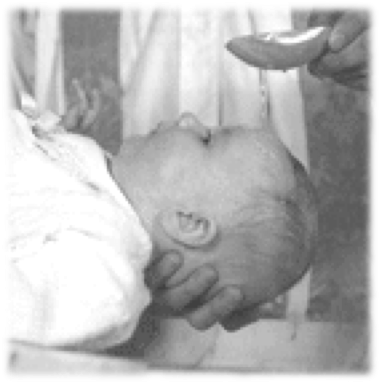 VIERING VAN HET DOOPSELEen keuze uit gebeden, teksten en lezingenIn tijden van coronaVoorafBeste ouders,Van harte gefeliciteerd! Jullie gezin heeft uitbreiding gekregen. Er is een kindje geboren. Wellicht is er lang naar uitgekeken. Maanden vol verwachting, soms zelfs jaren. Een tijd waarin van alles gebeurd is. Fijne momenten en spannende ogenblikken. Soms tijden van onzekerheid. Maar nu: vreugde, blijdschap en dankbaarheid. Het kindje is er: gezond of toch niet helemaal, uit jullie liefde geboren of in liefde geadopteerd. Afhankelijk van de zorg van de ouders en van allen die dit kindje omringen.Jullie hebben er voor gekozen jullie kindje te laten dopen en het daarmee op te nemen in de plaatselijke geloofsgemeenschap en in de wereldwijde katholieke kerk. Het is het begin van de (gelovige) weg die jullie met je kind willen gaan. Het jaar waarin jullie je kindje willen laten dopen wordt getekend door het corona virus; in tal van levensmomenten houdt het ons in de greep. Dat zullen jullie ook hebben gemerkt in de kerk: helaas hebben wij door de gegeven maatregelen het doopsel voor jullie kindje moeten uitstellen. Blij zijn wij dan ook dat we dit weer kunnen oppakken, maar het zal iets anders gaan dan we gewend zijn. Zo dienen wij zo goed mogelijk de anderhalve meter te houden, kunnen wij slechts een beperkt aantal personen toegelaten worden en zijn in de viering bepaalde onderdelen weggelaten.Ga als volgt te werk: op de volgende pagina vinden jullie een schema zoals de viering er uit komt te zien. Wanneer er onder een bepaald kopje meerdere mogelijkheden zijn, kies dan steeds één nummer uit. De kopjes die vet gedrukt staan ook graag als kopje in het boekje opnemen. Wat cursief gedrukt staat, bevat commentaar en wordt dus niet in het boekje opgenomen. Wij hopen dat alles duidelijk is. Bij eventuele vragen of onduidelijkheden kunnen jullie altijd contact opnemen met de leden van de doopwerkgroep of de voorganger die jullie kind zal dopen. Wij hopen dat, mede door het gebruik van deze map, de doopviering van jullie kind een feestelijke gebeurtenis zal zijn waarop je nog lang met dankbaarheid terug kunt kijken. Veel succes !						Pastores H. Pancratiusparochie								Werkgroepen DoopvoorbereidingORDE VAN DIENST DOOPVIERINGOpmerking: in de viering is er gelegenheid tot één muziekstuk, eventueel is er ook de mogelijkheid om na de zegen(bede) nog een muziekstuk te laten horen.OPENING VAN DE VIERINGIn overleg met de leden van de doopwerkgroep worden jullie vóór de viering begeleid naar jullie plaatsen, tezamen met grootouders en peetouders.KRUISTEKEN EN BEGROETINGDe voorganger houdt een kort woord van welkom, en een inleiding op de viering.NAAMGEVING Iemand een naam geven is: hem bevestigen in zijn bestaan: jij bent niet zomaar iemand, jij gaat niet als een zwerver door dit leven, jij bent jij. Je hebt een naam waardoor je je onderscheidt van anderen. Een naam waarmee je je plaats vindt tussen de mensen. Op dit moment in de doopviering wordt de naam van het kind genoemd. De ouders willen het voorstellen aan de gemeenschap en zo wordt het kind midden in de kring van de geloofsgemeenschap geplaatst.Hiervoor worden de onderstaande keuzeteksten gegeven; het is raadzaam om de zinsnede “Welkom in ons midden, jij mag er zijn…” bij meerdere dopelingen pas aan het einde te plaatsenNAAMGEVINGP: 	(naam vader) en (naam moeder), hoe willen jullie dat je kind door God en door de mensen zal worden genoemd?Ouders:   		…………Deze vraag zal de pasto(o)r aan alle ouders afzonderlijk stellen en moet dus bij meerdere dopelingen  herhaald worden.P:	(naam vader) en (naam moeder), welke naam hebben jullie aan je 		zoon / dochter gegeven?Ouders:	…..Deze vraag zal de pasto(o)r aan alle ouders afzonderlijk stellen en moet dus bij  meerdere dopelingen  herhaald worden..P:	(namen dopelingen) welkom in ons midden, jij mag er zijn, op handen word je gedragen, omringd ben je met veel zorg en liefde (namen dopelingen) Wij hopen en bidden, (namen dopelingen), dat jouw naam steeds een goede klank zal hebben en dat je opgenomen zult zijn in een kring van mensen die om je geven, met wie jij je leven mag delen.KRUISTEKENDe ouders geven de dopeling afzonderlijk een kruisje op het voorhoofd om ze op te nemen in de gemeenschap van Jezus. P:	De gemeenschap van Jezus Christus neemt jou met vreugde in haar midden op. Daarom geef ik je in naam van de kerk een kruisje, het teken van Jezus. God zij met je.VIERING VAN HET WOORDDoor de doop wordt iemand opgenomen in de gemeenschap van Jezus. Daarom is het belangrijk dat tijdens de doopviering ook wordt gelezen uit de Bijbel, het boek waarin de verhalen van God en mensen staan opgeschreven. Daarin wordt verteld hoe God in de geschiedenis van mensen steeds zijn beschermende hand blijft aanbieden. Het is gebruikelijk bij de viering van ieder sacrament een stuk uit het Evangelie te lezen. In ieder sacrament komt Jezus aanwezig, het is niet meer dan logisch Jezus ook eerst aan het woord te laten. Jullie kunnen kiezen uit de onderstaande tekstselectie, maar mochten jullie hier niets vinden wat jullie aanspreekt, kunnen jullie ook iedere andere willekeurige tekst uit één van de Evangelies kiezen; dit gaat altijd in overleg met de voorganger van de doopviering.LEZING MATTHEUS 18,1-5In die tijd kwamen de leerlingen bij Jezus en zeiden: ´Wie is eigenlijk de grootste in het koninkrijk der hemelen?´ Hij riep een kind, zette het in hun midden en zei: ´Ik verzeker jullie, als je niet verandert en wordt als kinderen, kom je het koninkrijk der hemelen niet eens binnen. Wie zich dus klein maakt als dit kind, is de grootste in het koninkrijk der hemelen. En wie één zo´n kind ontvangt in mijn naam, ontvangt Mij.´LEZING MARCUS 10,13-15Op een dag kwam Jezus met zijn leerlingen in een dorp. Massa´s mensen waren met Hem meegegaan, omdat ze wilden horen wat Hij te zeggen had. Toen brachten de mensen kinderen bij Hem, met de bedoeling dat Hij ze zou aanraken. Maar de leerlingen stuurden ze ruw terug. Toen Jezus dit zag, zei Hij verontwaardigd: ´Laat die kinderen toch bij Mij komen en houdt ze niet tegen. Want voor mensen die zijn zoals deze kinderen is het Rijk Gods bedoeld. Ik verzeker jullie: wie het koninkrijk van God niet aanneemt als een kind, zal er zeker niet binnengaan.´ Toen omarmde Hij hen en zegende hen, en Hij legde hen de handen op.LEZING MARCUS 1,9-11In die tijd vertrok Jezus uit Nazaret in Galilea. Hij liet zich in de Jordaan door Johannes dopen. Op hetzelfde ogenblik dat Hij uit het water kwam, zag Hij dat de hemel openging en de Geest als een duif op Hem neerkwam. En er klonk een stem uit de hemel: ‘Gij zijt mijn Zoon, van wie ik veel houd; Ik vind U heel goed’.LEZING  MATTHEUS 18,18-20In die tijd zei Jezus tot de elf leerlingen: ‘Aan Mij is alle macht gegeven in de hemel en op aarde. Gaat dus, en maakt alle volken tot mijn leerlingen. Doopt hen in de naam van de Vader en de Zoon en de Heilige Geest. En leert hen alles te doen wat ik jullie opgedragen heb. Je zult zien: Ik ben met jullie alle dagen, tot aan de voltooiing van de wereld’LEZING  LUCAS 15,3-6Jezus vertelde de volgende gelijkenis: Als iemand van u honderd schapen heeft en één ervan verdwaalt, laat hij dan niet de negenennegentig in de wildernis achter? Want hij gaat zoeken naar het verdwaalde schaap, totdat hij het vindt. En als hij het gevonden heeft, dan is hij zó blij, dat hij het op zijn schouders legt. Hij gaat naar huis, roept zijn vrienden en buren bij elkaar en zegt tegen hen: Wees blij met mij, want mijn schaap dat verdwaald was, heb ik teruggevonden.OVERWEGINGDe pasto(o)r houdt een korte overweging, waarin hij de woorden uit het Evangelie uitlegt.VOORBEDEN Hierin bidden we heel in het bijzonder voor de dopelingen, hun ouders en familieleden. Er kan ook een selectie plaatsvinden uit de verschillende voorbeden; tezamen drie of vier voorbeden vormend.Deze kunnen worden voorgelezen door één of meer aanwezigen.VOORBEDE 1Laat (namen dopelingen) door het doopsel delen in uw scheppende liefde. Geef hen goedheid en wijsheid mee voor het leven. Open hun ogen voor uw vriendelijk licht. Dat zij de weg mogen volgen die Jezus ons is voorgegaan: een weg die leidt naar geluk voor alle mensen. Laat ons bidden…A.:   Heer onze God, wij bidden U: verhoor ons.Wij bidden voor de ouders van deze kinderen. Geef hen wijsheid en kracht om hun kind te begeleiden op de weg naar volwassenheid in het voetspoor van Jezus Christus. Laat ons bidden…A.:   Heer onze God, wij bidden U: verhoor ons.Wij bidden U voor de opa´s en oma´s van deze kinderen, hun peetouders en andere familieleden. Zij maken allen deel uit van dit nieuwe leven. Laat hen in hartelijkheid met elkaar leven, zodat ze in hun verbondenheid een voorbeeld zijn voor ons allemaal. Laat ons bidden…A.:   Heer onze God, wij bidden U: verhoor ons.Wij willen vandaag ook denken aan de mensen die wij nu graag in ons midden hadden gezien, maar die door de dood van ons zijn heengegaan. (Wij noemen heel bijzonder…..) Dat zij altijd een plaats in ons hart mogen houden en mogen wonen in het licht van uw liefde. Laat ons bidden…A.:   Heer onze God, wij bidden U: verhoor ons.VOORBEDE 2God, onze Vader, wij vragen U dat (namen dopelingen) onbezorgde jeugdjaren mogen hebben en dat zij omgeven mogen worden door mensen die alleen maar het goede met hen voorhebben. Laat ons bidden…A.:   Heer onze God, wij bidden U: verhoor ons.Dat zij leren kijken met heldere ogen die kunnen onderscheiden wat goed en slecht, wat mooi en lelijk is. Laat ons bidden…A.:   Heer onze God, wij bidden U: verhoor ons.Dat zij hun handen mogen leren gebruiken, niet om te slaan of om af te breken, maar om te strelen en deze wereld op te bouwen tot een plek waar het voor iedereen goed is om te wonen. Laat ons bidden…A.:   Heer onze God, wij bidden U: verhoor ons.Dat hun voeten de kracht mogen krijgen om zonder vrees en zelfverzekerd op het levensdoel af te gaan. Laat ons bidden…A.:   Heer onze God, wij bidden U: verhoor ons.Dat hun hart vol van gevoel mag zijn voor iedere mens die een beroep op hen doet en liefde heeft voor ieder schepsel dat hun liefde waard is. Laat ons bidden…A.:   Heer onze God, wij bidden U: verhoor ons.Wij willen ook denken aan degenen die wij vandaag graag in ons midden hadden gezien, maar die door de dood van ons zijn heengegaan. (Wij noemen heel bijzonder…..) Dat zij altijd een plaats in ons hart mogen houden en mogen wonen in het licht van uw liefde. Laat ons bidden…A.:   Heer onze God, wij bidden U: verhoor ons.VOORBEDE 3God, onze Vader, wij vragen U dat (namen dopelingen) onbezorgde jeugdjaren mogen hebben en dat zij omgeven mogen worden door mensen die alleen maar het goede met hen voorhebben. Laat ons bidden…A:  	Heer onze God, wij bidden U: verhoor ons.Dat zij leren kijken met heldere ogen die kunnen onderscheiden wat goed en slecht, wat mooi en lelijk is. Dat zij hun handen mogen leren gebruiken, niet om te slaan of om af te breken, maar om te strelen en deze wereld op te bouwen tot een plek waar het voor iedereen goed is            om te wonen. Laat ons bidden…A:   	Heer onze God, wij bidden U: verhoor ons.Dat hun voeten de kracht mogen krijgen om zonder vrees en zelfverzekerd op het levensdoel af te gaan. Dat hun hart vol van gevoel mag zijn voor iedere mens die een beroep op hen doet en liefde heeft voor ieder schepsel dat hun liefde waard is. Laat ons bidden…A:   	Heer onze God, wij bidden U: verhoor ons.Wij gedenken ook degenen die wij vandaag graag in ons midden hadden gezien, maar die door de dood van ons zijn heengegaan. (Wij noemen heel bijzonder…..) Dat zij altijd een plaats in ons hart mogen houden en mogen wonen in het licht van uw liefde. Laat ons bidden…A:   	Heer onze God, wij bidden U: verhoor ons.VOORBEDE 4We bidden voor (namen dopelingen) die straks getekend zullen worden met het water van de doop, dat zij mogen opgroeien in goede gezondheid, dat zij wijs mogen zijn en een open oog en oor hebben voor al wat leeft. Laat ons bidden….A.:   Heer onze God, wij bidden U: verhoor ons.We bidden voor de ouders aan wie zij zijn toevertrouwd, dat zij goede ouders mogen zijn, dat zij sterk zijn en hun kind voorgaan in alles wat goed is. Dat zij gelukkig met elkaar mogen zijn. Laat ons bidden….A.:   Heer onze God, wij bidden U: verhoor ons.Voor onszelf bidden we, zoals wij hier samen zijn: dat we tegenover elkaar en tegenover allen steeds uit durven komen voor onze overtuiging, dat wij om blijven zien naar mensen en de aarde behoeden en beschermen. Laat ons bidden….A.:   Heer onze God, wij bidden U: verhoor ons.HANDOPLEGGINGDe voorbeden worden afgesloten met de handoplegging, waarin wij God vragen om Zijn bescherming en geborgenheid. Ouders strekken hun hand uit boven het hoofdje van de dopeling(en), terwijl allen bidden:De kracht van Jezus Christus moge je sterk maken, Hij zal zijn beschermende en helpende hand nooit van jouw leven terugtrekken. Hij houdt van je nu en tot in eeuwigheid. Amen.Heer onze God, uw Zoon Jezus Christus heeft aan kinderen de hand opgelegd als teken van liefde, zorg en bescherming. In navolging van hem stellen wij hetzelfde gebaar over deze kinderen. Wij vragen U: dat wij onze handen steeds gebruiken om goed te zijn voor deze kinderen; dat wij hun de hand steeds boven het hoofd houden; dat deze kinderen uit onze liefde mogen ervaren dat Gij uw beschermende hand nooit terugtrekt. Laat deze kinderen in ons midden opgroeien tot gelukkige en tevreden mensen. Naar het voorbeeld van Jezus, uw Zoon. God, onze Vader, houd uw beschermende hand over deze kinderen. Laat uw Geest in hen wonen en werken, door Christus onze Heer. Laat deze kinderen groot en krachtig worden in onze zo harde wereld. Bescherm hen tegen verkeerde invloeden en laat hen ervaren dat U uw reddende hand nooit terugtrekt. Geef dat wij, die deze wereld maken, deze kinderen voor mogen gaan in alles wat goed en waar is. Laat hen opgroeien als uw kinderen, onbezorgd en blij, het kwade overwinnend door het goede, onder de hoede van uw machtige hand. God, houd uw beschermende hand over deze kinderen. Laat uw Geest in hen wonen en werken, door Christus onze Heer. DE VIERING VAN HET DOOPSELDOOPBELOFTEN VAN DE OUDERS EN PEETOUDERSP:	Beste (namen ouders) beloven jullie voor (namen dopelingen) een goede vader en moeder te zijn? Beloven jullie je kind mee te nemen op de weg van het geloof en het op te voeden in de geest van het evangelie?Ouders:	Ja, dat beloven wij.P:	Beloven jullie je kind steeds de hand boven het hoofd te houden en het trouw te blijven, wat de toekomst ook brengen zal?Ouders:	Ja, dat beloven wij.P:	Niet alleen de ouders hebben een taak tegenover hun kind. Jullie hebben voor (namen dopelingen) ook een peter en meter gevraagd. (Namen peter en meter), jullie vertegenwoordigen hier de grotere gemeenschap waarin jullie petekind wordt opgenomen. Willen jullie dan aanvaarden peter en meter te zijn van dit kindje?Peters en meters:	Ja, dat beloven wij.P:	Beloven jullie dat je altijd een bijzondere belangstelling, zorg en liefde zult schenken aan jullie petekind en de ouders in hun taak bij te staan ?Peters en meters:	Ja, dat beloven wij.P:	Beste (namen ouders), jullie als ouders bepalen voor een belangrijk deel de toekomst van jullie kind. Een kind krijgen, betekent dat je je verbindt er samen in liefde voor te zorgen. Daarom vraag ik jullie: beloven jullie als goede ouders jullie kind te helpen worden die zij kunnen zijn?Ouders:	Ja, dat beloven wij.P:	Beloven jullie je kind mee te nemen op de weg van het geloof, en het op te voeden en groot te brengen in de geest van Jezus Christus en zijn Evangelie?Ouders: Ja, dat beloven wij.P: 	Niet alleen de vader en moeder hebben een verantwoordelijkheid. Ook jullie (namen peter en meter) verbinden je als peter en meter vandaag tot een bijzondere belangstelling voor dit kind. Jullie vertegenwoordigen de talrijke mensen, die op een eigen wijze zullen bijdragen aan de ontplooiing van jullie petekind. Mag ik dan vragen: zullen jullie op een bijzonder wijze belangstelling blijven hebben voor jullie petekind ?Peters en meters:	Ja, dat beloven wij. P: 	Beste ouders, jullie herinneren je dat je elkaar eens gevonden hebt en je liefde voor elkaar hebt bevestigd. Willen jullie nu dan ook, op dit moment, en ten overstaan van allen te midden waarvan jullie kind zal opgroeien, beloven dat je in alle opzichten goed zult zijn		voor je kind dat door God aan jullie zorgen is toevertrouwd.	Ouders:   	Ja, dat beloven wij.	P:	Het ligt ook in jullie handen mogelijkheden te scheppendat jullie kind kan groeien in het geloof. Beloven jullie je in te zetten om jullie kind naar best vermogen op te voeden in het geloof in God en te leren de naaste lief te hebben, zoals Christus ons dat geleerd heeft? En beloven jullie het te laten opgroeien in Zijn geloofsgemeenschap?	Ouders: 	Ja, dat beloven wij.	P:    	Beste peetouders, naast de ouders willen jullie meewerken aan het levensgeluk van je petekind. Zo vertegenwoordigen jullie de Kerk en daarmee ook de vele mensen die eens een rol zullen spelen in het leven van dit kind /deze kinderen. Beloven jullie je petekind en de ouders steeds terzijde te staan, wat de toekomst ook brengen zal?	Peetouders: 	Ja, dat beloven wij.	of:		Wij beloven ons petekind in geloof, hoop en liefde bij te staan. Wij beloven dat hij / zij mag rekenen op onze bijzondere zorg en belangstelling. Wij willen van harte meewerken aan zijn / haar geluk.ZEGENING VAN HET DOOPWATER (indien van toepassing)Eerst wordt het doopwater gezegend, als dit tenminste niet eerder is gebeurd bijvoorbeeld in de Paaswake. Uitgangspunt is meestal: buiten de periode Pasen tot Pinksteren, wordt het water gezegend. Eén of twee kinderen kunnen worden uitgenodigd om met één of twee kannen, water in de doopvont te doen.	ZEGENING VAN HET DOOPWATERP.:	Goede God, staande bij dit water vragen wij U: zegen + het water met uw levensadem, opdat de kinderen die vandaag worden gedoopt, vervuld worden van uw levenskracht en leven in het licht van uw nabijheid. Geef hen het geloof in uw Geest die hen bemoedigt om in vrede te werken aan een gezonde wereld: een wereld vol geluk en liefde, in de overtuiging dat ze het verder uit zullen dragen, zoals Jezus uw Zoon heeft gedaan. Hij die leeft en heerst in de eeuwen der eeuwen. A:	Amen.GELOOFSBELIJDENISBij de doop wil je aan je kinderen meegeven wat belangrijk is in je eigen leven. Als ouders zet je je kind daardoor op de goede weg. Naast alle waarden en normen die het kind in zijn leven zal leren hoort ook het geloof: het is iets dat van generatie op generatie is doorgegeven, tot op vandaag. Dat wordt in de doop gevierd. Daarom is het belangrijk om dat geloof ook op een symbolische manier aan de dopeling mee te geven. Heel de christelijke geschiedenis door is dat gedaan door de geloofsbelijdenis uit te spreken. Dat doen we gezamenlijk, tenzij anders aangegeven.GELOOFSBELIJDENIS 1A.:	Ik geloof in God de Almachtige Vader, Schepper van hemel en aarde.En in Jezus Christus, Zijn enige Zoon, onze Heer,Die ontvangen is van de Heilige Geest, geboren uit de Maagd Maria,Die geleden heeft onder Pontius Pilatus, is gekruisigd, gestorven en begraven, Die nedergedaald is ter helle, de derde dag verrezen uit de doden, Die opgestegen is ten Hemel, zit aan de rechterhand van God de Almachtige Vader, Van daar zal Hij komen oordelen de levenden en de doden. Ik geloof in de Heilige Geest; De heilige katholieke Kerk, de gemeenschap van de Heiligen; De vergeving van de zonden;De verrijzenis van het lichaam; Het eeuwig leven. Amen.P.:	Dit is ons geloof, dit is het geloof van de Kerk, dat wij met overtuiging belijden in Jezus Christus onze Heer.A.:	Amen.GELOOFSBELIJDENIS 2P:	Ik geloof in God, de almachtige Vader, 	schepper van hemel en aarde.A:	Ik geloof dat God bij mij is, dat Hij mij nooit alleen laat, dat Hij van mij houdt, dat Hij mijn Vader wil zijn. P:	Ik geloof in Jezus Christus, Gods eniggeboren Zoon, onze Heer, die gestorven en begraven is, die uit de dood is opgestaan, en leeft aan Gods rechterhand. A:	Ik geloof dat Jezus bij mij is, dat Hij mij de weg wijst naar God, dat Hij mij vraagt te leven zoals Hij, dat Hij mij vormt tot kind van zijn Vader.P:	Ik geloof in de heilige Geest, de heilige katholieke Kerk, de gemeenschap van de heiligen, de vergeving van de zonden, de verrijzenis van het lichaam en het eeuwig leven. A:	Ik geloof dat de kracht van Gods Geest in mij is, dat Hij een vuur is in mijn leven, dat Hij mij bezielt tot liefde in de wereld, dat Hij in mij bidt tot God, mijn Vader. Amen.P.:	Dit is ons geloof, dit is het geloof van de Kerk, dat wij met overtuiging belijden in Jezus Christus onze Heer.A.:	Amen.HET DOOPSEL (individueel)P.:	N., IK DOOP JOU IN DE NAAM VAN DE VADER, EN DE ZOON EN DE HEILIGE GEESTZALVING MET CHRISMA (individueel)P.: 	N., Ik zalf jou met de Geest van Jezus, opdat de Geest die was in Hem	jou meer en meer mag doordringenOVERHANDIGING VAN DE DOOPKAARS (individueel)P.:  	Wij staan hier bij de paaskaars. Deze kaars spreekt van Jezus die van zichzelf zegt dat Hij het licht is van de wereld. Wij wensen ook van harte	dat onze dopeling / dopelingen 	mogen delen in zijn licht; dat zij het vuur en enthousiasme mogen doorgeven aan anderen; dat zij altijd een brandend en warm hart zullen hebben waarin veel mensen geborgenheid vinden.H E T   S L O T   V A N   D E   V I E R I N GGEBED DES HERENP.:	Laten wij in naam van dit kind/deze kinderen tot onze Vader bidden, met de woorden die Jezus ons gegeven heeft:A.:	Onze Vader die in de hemel zijt,Uw Naam worde geheiligd;Uw rijk kome;Uw wil geschiede op aarde zoals in de hemel.Geef ons heden ons dagelijks brood;en vergeef ons onze schulden,zoals ook wij vergeven aan onze schuldenarenen breng ons niet in beproeving,maar verlos ons van het kwade.TOEWIJDING AAN MARIAIn de katholieke kerk heeft Maria, de moeder van Jezus, een heel bijzondere plaats. Zij is de vrouw en moeder die ondanks alles bleef geloven in haar eigen kind, ook toen Hij een weg en levensinvulling koos die zij niet begreep. Zij bleef Hem trouw tot het laatst toe, tot onder het kruis. Als we naar Maria gaan, dan vragen we om diezelfde trouw, datzelfde geloof dat haar kenmerkte. Ouder:	Maria, wij richten ons graag tot u. U weet wat het is om moeder te zijn, een kind te hebben. Een kind van jezelf en toch ook weer niet helemaal van jezelf. Want het is een heel nieuw leventje, dat straks eigen wegen zal gaan. Daarvoor willen wij ons kind opvoeden, dat het een eigen weg mag kiezen. Maar wij hopen zo dat het de weg van uw Zoon Jezus zal zijn. Wij vragen u, Maria, wees ook een moeder voor ons kind en sta ons, als ouders, in de opvoeding bij met uw liefdevolle voorspraak. Moge ons kind opgroeien in goede gezondheid en langs veilige wegen gaan, beschermd tegen alle gevaren. Moge ons kind zich inzetten voor de medemensen en voor alles wat waar is, goed en dienstbaar. Mogen wij die liefde doorgeven, die u ons hebt voorgeleefd. Maria, bid voor ons en ons kind om Gods zegen. A.:	Wees gegroet Maria,
vol van genade.
De Heer is met U.
Gij zijt de gezegende onder de vrouwen.
En gezegend is Jezus,
de Vrucht van Uw schoot.
Heilige Maria,
Moeder van God,
bid voor ons, zondaars,
nu en in het uur van onze dood.
Amen.ZENDING EN ZEGENONDERDEELBLADZIJDENUMMEROPENINGKruisteken en begroetingNaamgevingKruisteken (door ouders)VIERING VAN HET WOORDSchriftlezing                                   OverwegingVoorbede Handoplegging (door ouders)VIERING VAN HET DOOPSELDoopbeloften van ouders en peetoudersZegening van het doopwater GeloofsbelijdenisDoopZalving met ChrismaOverhandiging van de doopkaarsHET SLOT VAN DE VIERINGOnze VaderWees Gegroet facultatiefWegzending en zegen(bede)